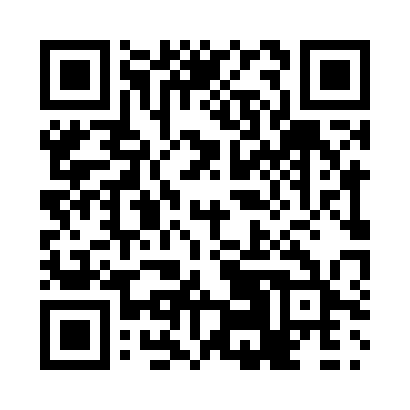 Prayer times for Queensville, Ontario, CanadaMon 1 Jul 2024 - Wed 31 Jul 2024High Latitude Method: Angle Based RulePrayer Calculation Method: Islamic Society of North AmericaAsar Calculation Method: HanafiPrayer times provided by https://www.salahtimes.comDateDayFajrSunriseDhuhrAsrMaghribIsha1Mon3:475:391:226:429:0510:562Tue3:485:391:226:429:0510:553Wed3:495:401:226:429:0410:554Thu3:505:401:226:429:0410:545Fri3:515:411:236:429:0410:546Sat3:525:421:236:429:0310:537Sun3:535:431:236:429:0310:528Mon3:545:431:236:419:0210:519Tue3:565:441:236:419:0210:5010Wed3:575:451:236:419:0110:4911Thu3:585:461:236:419:0110:4812Fri3:595:461:246:419:0010:4713Sat4:015:471:246:409:0010:4614Sun4:025:481:246:408:5910:4515Mon4:035:491:246:408:5810:4416Tue4:055:501:246:398:5810:4317Wed4:065:511:246:398:5710:4118Thu4:085:521:246:388:5610:4019Fri4:095:531:246:388:5510:3920Sat4:105:541:246:388:5410:3721Sun4:125:551:246:378:5310:3622Mon4:135:561:246:378:5210:3423Tue4:155:571:246:368:5110:3324Wed4:175:581:246:358:5010:3125Thu4:185:591:246:358:4910:3026Fri4:206:001:246:348:4810:2827Sat4:216:011:246:348:4710:2728Sun4:236:021:246:338:4610:2529Mon4:246:031:246:328:4510:2330Tue4:266:041:246:328:4410:2131Wed4:286:051:246:318:4310:20